Overgangsnormen 2022-2023			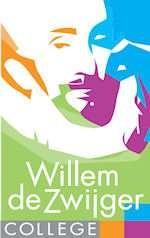 Vastgesteld door de MR en de schoolleiding in oktober 2022
ALGEMENE REGELS
Het eindrapportcijfer is het gewogen gemiddelde van alle behaalde cijfers in één schooljaar. 
Dit cijfer wordt afgerond op een geheel getal.
De cijfers 1 t/m 5 zijn onvoldoenden, 6 t/m 10 voldoenden.
Bij het bepalen van het aantal onvoldoende punten tellen alle vakken mee. Hierbij geldt dat:
-  een 5 op het eindrapport 1 onvoldoende punt is
-  een 4 op het eindrapport 2 onvoldoende punten is
-  een 3 op het eindrapport 3 onvoldoende punten is
Bij het bepalen van het aantal compensatiepunten geldt dat: 
- een 7 op het eindrapport 1 compensatiepunt oplevert
- een 8 op het eindrapport 2 compensatiepunten oplevert
- een 9 op het eindrapport 3 compensatiepunten oplevert
- een 10 op het eindrapport 4 compensatiepunten oplevertWaar bij de overgangsnorm wordt gewerkt met puntenaantallen is er sprake van een bindende norm.
Leerlingen die meer onvoldoende punten of lagere onvoldoendes hebben dan vermeld in de norm, worden niet bevorderd.
Bij het nemen van een overgangsbesluit kan de docentenvergadering gebruikmaken van informatie uit de Cito VO-toetsen.
Bij afrondingskwesties wordt de examenregeling gevolgd, d.w.z. 4,50 tot 5,49 wordt 5; 5,50 tot 6,49 wordt 6; 6,50 tot 7,49 wordt 7 enz., enz.
Een leerling mag niet meer dan één keer in één leerjaar van hetzelfde schooltype doubleren. Een leerling mag maximaal drie jaar doen over twee opeenvolgende leerjaren van hetzelfde schooltype. 
Er is naast de overgangsnorm voor de leerlingen uit klassen 1 t/m 3 ook een zogenaamde determinatienorm opgenomen. Op grond van deze norm plaatsen we leerlingen gericht in het volgende leerjaar.
Op de laatste docentenvergadering worden de overgangsbesluiten genomen conform de overgangsnormen. Er kunnen zich echter situaties voordoen waarbij wordt afgeweken van de overgangsnormen. Als er besluiten worden genomen die niet conform de overgangsnormen zijn, kan dit alleen ten gunste van de leerling.
Slotbepaling
Indien zich een situatie voordoet waarin deze bevorderingsnormen niet voldoen, neemt de schoolleiding na advies van de rapportvergadering een besluit.Elk jaar worden de overgangsnormen kritisch onder de loep genomen door de schoolleiding. Intern onderzoek of andere factoren kunnen elk jaar wijzigingen in de overgangsnorm tot gevolg hebben. Eveneens zal elke sectie ieder jaar kritisch kijken naar de verschillende onderdelen die deel uitmaken van het eindrapportcijfer en naar de weging daarvan. Aanpassingen kunnen bijvoorbeeld gedaan worden bij de invoering van een andere lesmethode, een wijziging in het examenprogramma of in de zak/slaag-regeling.Overgangsnormen  voor havo 4Naast de algemene regels gelden de onderstaande overgangsnormen voor havo 4. Een leerling is bevorderd naar havo 5 als:- 	er maximaal 1 onvoldoende punt behaald is in de vakken Nederlands, Engels en wiskundeen- 	het examendossier voldoet aan de volgende eis: het gemiddelde van de onafgeronde eindcijfers (in 2 decimalen) is voor de CE-vakken minimaal 5,50en- 	er geen 3 of lager behaald is, dit geldt ook voor de verschillende vakken die meewegen in het combinatiecijferen-      loopbaanoriëntatie voldoende is afgeslotenenAlle eindcijfers 6 of hoger zijnofEr 1 x 5 behaald is en voor de overige vakken een 6 of hoger ofEr maximaal 3 onvoldoende punten in 2 vakken behaald zijn en alle onvoldoende punten gecompenseerd zijnOpmerkingen:CompensatieCompensatie kan alleen bij de examenvakken en het combinatiecijfer behaald worden.Compensatie door de afzonderlijke vakken uit het combinatiecijfer is niet mogelijk.Combinatiecijfer	In havo 4 telt het afgeronde gemiddelde van de afgeronde eindcijfers van de vakken maatschappijleer, lichamelijke opvoeding, Haco en CKV als combinatiecijfer.Een onvoldoende combinatiecijfer telt mee in de bevordering.  Onvoldoende punten bij vakken die deel uitmaken van het combinatiecijfer tellen niet afzonderlijk mee in de bevordering.	Met het combinatiecijfer kan meer dan 1 onvoldoende punt gecompenseerd worden. Bijvoorbeeld: een 8 voor het combinatiecijfer levert 2 compensatiepunten op. Het tweede vak in de vrije ruimte	Het extra vak in de vrije ruimte moet aan het eind van havo 4 met een voldoende worden afgesloten om mee te kunnen nemen naar havo 5.Doubleren
Indien een leerling maximaal 7 onvoldoende punten heeft behaald, heeft de leerling het recht om te  doubleren, tenzij algemene regel nr. 9 van toepassing is.           
Indien een leerling meer dan 7 onvoldoende punten heeft behaald, neemt de docentenvergadering een
bindend besluit of de leerling mag doubleren in havo 4, tenzij algemene regel nr. 9 van toepassing is.Examenvakken zijn: Nederlands, Engels, Frans, Duits, Spaans, aardrijkskunde, geschiedenis, economie, bedrijfseconomie, wiskunde, natuurkunde, scheikunde, biologie, muziek en tekenen.CE-vakken zijn: alle examenvakken uitgezonderd Spaans.Overgangsnormen  voor atheneum 4Naast de algemene regels gelden de onderstaande overgangsnormen voor atheneum 4Een leerling is bevorderd naar atheneum 5 als:er maximaal 1 onvoldoende punt behaald is in de vakken Nederlands, Engels en wiskundeener geen 3 of lager behaald is, dit geldt ook voor de verschillende vakken die meewegen in het combinatiecijferenAlle eindcijfers 6 of hoger zijnofEr 1 x 5 behaald is en voor de overige vakken een 6 of hoger ofEr maximaal 3 onvoldoende punten in 2 vakken behaald zijn en alle onvoldoende punten gecompenseerd zijnOpmerkingen:CompensatieCompensatie kan alleen bij de examenvakken en het combinatiecijfer behaald worden.Compensatie door de afzonderlijke vakken uit het combinatiecijfer is niet mogelijk.Combinatiecijferln V4 telt het combinatiecijfer bestaande uit het afgerond gemiddelde van de afgeronde eindcijfers van de vakken maatschappijleer, lichamelijke opvoeding en CKV als combinatiecijfer.  Een onvoldoende combinatiecijfer telt mee in de bevordering. Onvoldoende punten bijvakken die deel uitmaken van het combinatiecijfer tellen niet afzonderlijk mee in de bevordering.Met het combinatiecijfer kan meer dan 1 onvoldoende punt gecompenseerd worden. Bijvoorbeeld: een 8 voor het combinatiecijfer levert 2 compensatiepunten op.Het tweede vak in de vrije ruimte	Het extra vak in de vrije ruimte moet aan het eind van vwo 4 met een voldoende worden afgesloten om mee te kunnen nemen naar vwo 5.Gerichte bevordering
Indien een leerling maximaal 6 onvoldoende punten heeft behaald, heeft de leerling het recht om te doubleren, tenzij algemene regel nr. 9 van toepassing is.           
Indien een leerling meer dan 6 onvoldoende punten heeft behaald is het de leerling niet toegestaan om in atheneum of gymnasium 4 te doubleren. De leerling doubleert dan in havo 4.Examenvakken zijn:Nederlands, Engels, Frans, Duits, Spaans, filosofie, aardrijkskunde, geschiedenis, economie, bedrijfseconomie, wiskunde, natuurkunde, scheikunde, biologie, muziek, tekenen.Overgangsnormen  voor gymnasium  4Naast de algemene regels gelden de onderstaande overgangsnormen voor gymnasium  4Een leerling is bevorderd naar gymnasium 5 als:er maximaal 1 onvoldoende punt behaald is in de vakken Nederlands, Engels en wiskundeener geen 3 of lager behaald is, dit geldt ook voor de verschillende onderdelen die meewegen in het combinatiecijferenAlle eindcijfers 6 of hoger zijnofEr 1 x 5 behaald is en voor de overige vakken een 6 of hoger ofEr maximaal 3 onvoldoende punten in 2 vakken behaald zijn en alle onvoldoende punten gecompenseerd zijnOpmerkingen:CompensatieCompensatie kan alleen bij de examenvakken en het combinatiecijfer behaald worden.Compensatie door de afzonderlijke vakken uit het combinatiecijfer is niet mogelijk.Combinatiecijferln V4 telt het combinatiecijfer bestaande uit het afgerond gemiddelde van de afgeronde eindcijfers van de vakken maatschappijleer, LO en CKV als combinatiecijfer.  Een onvoldoende combinatiecijfer telt mee in de bevordering. Onvoldoende punten bij vakken die deel uitmaken van het combinatiecijfer tellen niet afzonderlijk mee in de bevordering.Met het combinatiecijfer kan meer dan 1 onvoldoende punt gecompenseerd worden. Bijvoorbeeld: een 8 voor het combinatiecijfer levert 2 compensatiepunten op.Het tweede vak in de vrije ruimteHet extra vak in de vrije ruimte moet aan het eind van vwo 4 met een voldoende worden afgesloten om mee te kunnen nemen naar vwo 5.Gerichte bevordering
Indien een leerling maximaal 6 onvoldoende punten heeft behaald, heeft de leerling het recht om te  doubleren, tenzij algemene regel nr. 9 van toepassing is.           
Indien een leerling meer dan 6 onvoldoende punten heeft behaald is het de leerling niet toegestaan om in atheneum of gymnasium 4 te doubleren. De leerling doubleert dan in havo 4.Examenvakken zijn:Nederlands, Engels, Frans, Duits, Latijn, Grieks, Spaans, filosofie, aardrijkskunde, geschiedenis, economie, bedrijfseconomie, wiskunde, natuurkunde, scheikunde, biologie, muziek, tekenen.